Content of the Market ConsultationSolactive AG has decided to conduct a Market Consultation with regard to changing the Indices Methodology of the following Indices (the ‘Affected Indices’):Rationale for Market ConsultationThe last few years saw an extensive emphasis being put on climate change mitigation and multiple countries and entities setting targets to get to net-zero emissions by 2050. This objective is at the heart of the European Green Deal and in line with the EU’s commitment to global climate action under the Paris Agreement. Given the success of the product(s) linked to the Affected Indices, Solactive enhanced the methodology of the Affected Indices in order to account for the tradability constraints faces by stakeholder in replicating the Affected Indices. In order to avoid unnecessary price impact in several instruments, Solactive is suggesting applying a specific weight capping mechanism for instrument with limited trading volume relative to their weights within the Affected Indices. Proposed Changes to the Index GuidelineThe following Methodology changes are proposed in the following point of the Indices’ Guideline:Section 2.3.2. WEIGHTING OF THE INDEX COMPONENTSFrom:[…]Each Index Component is assigned a weight in line with the requirements for EU Paris-aligned Benchmarks. I.e., an optimization is applied that minimizes the cumulative squared weight deviation from the Parent Index on each Selection Day, subject to the following constraints:Reduce the Carbon Intensity of the Index compared to the Carbon Intensity of the Parent Index by at least 55%.Maximum absolute weight deviation from the weight in the Parent Index is capped at the minimum of 2% and 10 times the weight in the Parent Index. Individual Weights are floored at 0.0001%. To:[…]Each Index Component is assigned a weight in line with the requirements for EU Paris-aligned Benchmarks. I.e., an optimization is applied that minimizes the cumulative squared weight deviation from the Parent Index on each Selection Day, subject to the following constraints:Reduce the Carbon Intensity of the Index compared to the Carbon Intensity of the Parent Index by at least 55%.Maximum absolute weight deviation from the weight in the Parent Index is capped at the minimum of 2% and 10 times the weight in the Parent Index. Individual Weights are floored at 0.0001%. Moreover, Individual weights are capped based on the securities’ Median Daily Value Traded according to below formula:Where: Security i’s minimum Median Daily Value Traded over the preceding 1-month and 6-month period in SEK.Feedback on the proposed changesIf you would like to share your thoughts with Solactive, please use this consultation form and provide us with your personal details and those of your organization. Solactive is inviting all stakeholders and interested third parties to evaluate the proposed changes to the Methodology for the Solactive ISS ESG Screened Paris Aligned Nordic Index Series and welcomes any feedback on how this may affect and/or improve their use of Solactive indices. Consultation ProcedureStakeholders and third parties who are interested in participating in this Market Consultation, are invited to respond until April 25st, 2023 (cob).Subject to feedback received on this Market Consultation, the changes mentioned above are intended to become effective on April 26th, 2023.Please send your feedback via email to marketconsultation@solactive.com, specifying “Market Consultation Solactive ISS ESG Screened Paris Aligned Nordic Index Series – Change of Methodology” as the subject of the email, or via postal mail to:	Solactive AGPlatz der Einheit 1 60327 Frankfurt am Main GermanyShould you have any additional questions regarding the consultative question in particular, please do not hesitate to contact us via above email address.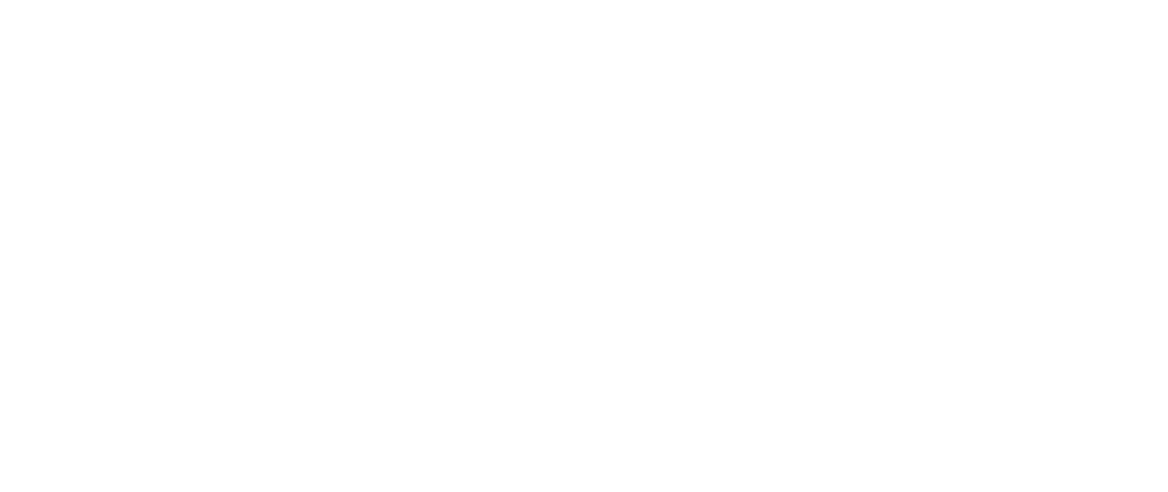 NameISINCurrencyTypeRICSolactive ISS ESG Screened Paris Aligned Nordic Index PRDE000SL0DXW4SEKPR*.SSPABNOPSolactive ISS ESG Screened Paris Aligned Nordic Index NTRDE000SL0DXX2SEKNTR*.SSPABNONSolactive ISS ESG Screened Paris Aligned Nordic Index TRDE000SL0DXY0SEKGTR*.SSPABNOTSolactive ISS ESG Screened Paris Aligned Norway Index PRDE000SL0DXZ7NOKPR*.SSPABNWPSolactive ISS ESG Screened Paris Aligned Norway Index NTRDE000SL0DX02NOKNTR*.SSPABNWNSolactive ISS ESG Screened Paris Aligned Norway Index TRDE000SL0DX10NOKGTR*.SSPABNWTNameFunctionOrganizationEmailPhoneConfidentiality (Y/N)